Патриотическое воспитание детей младшего дошкольного возраста.Уважаемые родители! Проявите интерес к работе, которую проводит детский сад по патриотическому воспитанию детей. Задачей этой работы является формирование любви к Родине. Чувство любви к Родине, как одно из высших нравственных чувств, формируется на протяжении многих лет. У малышей оно начинается с привязанности, любви к матери, членам семьи. Поэтому старайтесь находить время вечерами и в выходные дни для совместных просмотров мультфильмов, чтения сказок. Сказки отображают своеобразие нашей Родины, условия труда, быта народа России; рассказывают о природе, животном мире. Обязательно беседуйте по сюжету сказки, объясняйте то, что ребёнок не понял, незнакомые слова, отмечайте особенности героев, рассматривайте иллюстрации. С этой целью читайте детям следующие сказки: «Колобок», «Теремок», «Маша и медведь», «Три медведя», « Снегурочка», «Заюшкина избушка», «Гуси-лебеди», «Волк и семеро козлят» и другие.С раннего возраста дети откликаются на потешки, приговорки, попевки. Их роль трудно переоценить. Правильно подобранная потешка помогает установить контакт с ребёнком. Это забавляет, развлекает, и в тоже самое время, знакомит с народным творчеством. Поэтому не упускайте возможность при случае использовать их: потешка помогает установить контакт с ребёнком. Это забавляет, развлекает, и в тоже самое время, знакомит с народным творчеством. Поэтому не упускайте возможность при случае использовать их:Дождик, дождик, веселей!Капай, капай, не жалей!Только нас не замочи!Зря в окошко не стучи -Брызни в поле пуще:Станет травка гуще!***Солнышко, солнышко,Выгляни в окошко!Солнышко, нарядись,Красное, покажись!***Ой ты, заяц косой – вот так!Не ходи ты за мной – вот так!В огород попадешь – вот так!Всю капусту сгрызешь – вот так,Как поймаю тебя – вот так,Как за уши схвачу – вот так,Да и хвост откручу – вот так!***Идёт котик по лавочкеВедёт кошечку за лапочкиТопы-топы по лавочкеЦапы-цапы за лапочки.Одним из эффективных средств формирования начал патриотизма является игра. Большую часть  времени ребёнок играет. В игре он отображает окружающую жизнь, труд взрослых, в игре развивается первое элементарное 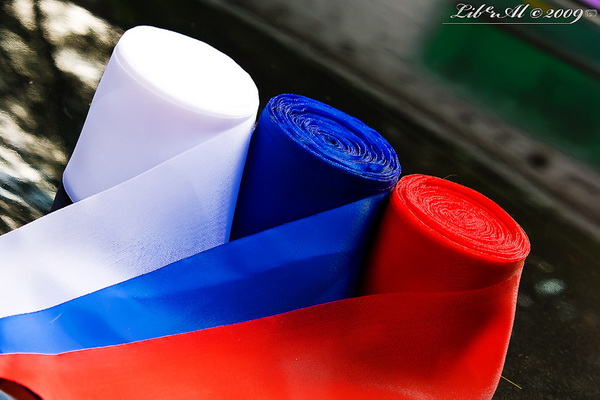 Памятка для родителей по патриотическому воспитанию "Россия - страна в которой мы живём"
Россия – это страна, в которой мы живём. Она занимает первое место по территории среди всех стран мира. В России проживают русские, буряты, татары и другие народы. Все они имеют свои традиции и обычаи, но всех объединяет одно – любовь к Родине и забота об её процветании. Столица нашей Родины – город Москва. Глава Российского государства – президент.
   У каждого человека есть своя Родина – место, где он родился и вырос: его дом, город, посёлок, его страна.
  Флаг, герб, гимн – официальные государственные символы, означающие независимость государства.  
   Дети легко запоминают внешний вид государственной символики, особенно флаг, узнают её в повседневной жизни.
Задача близких людей – поддержать маленького человечка, пополнить его знания.
ФЛАГ – отличительный знак, символ государства. Флаг России состоит из трёх полос одинаковой ширины: белой, синей, красной.
***
Три цвета на флаге России:
Красный, белый, синий.
С красной полоской флаг –
В ней кровь отцов и дедов,
С красным цветом Россией
 Добыты честь и победа!
Синяя полоса – цвет неба ясного,
Чтоб жизнь в нашей стране была прекрасная!
Белый цвет – в нём добро, любовь, чистота,
Мы хотим жить в дружбе и мире всегда!
                                                          Г. Лапшина.
Наряду с «триколором» во время торжественных военных праздников на параде в Москве выносят красное Знамя Победы, гордый символ боевой славы русского народа и его великого подвига в войне 1941 – 1945гг.
Расположение полос на флаге отражает древнерусское  понимание мира: внизу – мир физический (природный), красный; выше – небесный – голубой; ещё выше – мир Божественный, белый.
  На Руси три цвета имели следующее символическое значение:
​ Белый – благородство, откровенность;
​ Синий – верность, честность, безупречность, целомудрие;​ Красный – мужество, смелость, великодушие, любовь.
Бело-сине-красный флаг впервые дал русскому флоту и армии Пётр I. В его эпоху на кораблях были именно такие флаги. Утверждённый Петром российский флаг сохранялся несколько веков. Является  он государственным символом и в наши дни.
Помочь детям запомнить последовательность цвета полос флага России поможет стихотворение В.Степанова «Флаг России»
Белый цвет – берёзка,
Синий – неба цвет.
Красная полоска –
Солнечный рассвет.
Консультация для родителей: «Роль семьи в воспитании патриотических чувств у дошкольников».
Предлагаемая консультация включает в себя представление о семье и ее роли в процессе патриотического воспитания. Безусловно, основа воспитания человека закладывается в семье. Патриотическое воспитание, интерес к духовному началу нашей жизни тоже должны начинаться в семье. Но условий для этого сегодня, к сожалению, мало. И дело тут не в отсутствии у родителей времени для педагогических бесед со своими детьми, а в нашем желании оградить их от трудных задач, работы, духовных усилий. Каждая семья – это свой замкнутый мир и своя жизнь, свои радости и печали, заботы и традиции, свой быт.
Сегодня страна переживает сложный этап своего развития. Появилась необыкновенная легкость и безответственность в супружеских отношениях, а трагедия распада семьи часто стала восприниматься как обыденная практика. Страдают при этом, к глубокому сожалению, дети, одинаково любящие и маму и папу.
В современной семье большую часть времени ребенок общается с мамой. Именно с ней складываются доверительные отношения, обсуждаются тревоги, вопросы, потребности. Однако для детей не менее важно и общение с папой. Чем чаще отец общается с ребенком, тем более тесными становятся эмоциональные связи, а чем раньше отец приобщается к уходу за малышом, тем сильнее и глубже его родительские чувства.
Установлено, что в семьях, в которых родители тратят много времени на беседы, игры с детьми, дети лучше развиваются. Однако доказано, что дети, лишенные возможности общаться с родителями или с одним из них, обладают повышенной чувствительностью, испытывают трудности в налаживании контактов со сверстниками. Серьезную опасность для развития ребенка представляет отсутствие эмоций, ласки, теплоты при пусть даже и полноценном удовлетворении его физиологических потребностей. Только постоянное общение родителей с ребенком способствует установлению глубоких эмоциональных связей, рождает обоюдную радость.Любовь между детьми и родителями дана самой природой, любовь и взаимоуважение между родственниками – результат совместных усилий. В семье нет двух миров – взрослого и детского, есть один мир – семьи.
Любое нарушение связи между поколениями расшатывает семейные устои, негативно сказывается на нравственной атмосфере. Когда представители старшего и среднего поколений невнимательны, недоброжелательны друг к другу, ребенок испытывает дискомфорт от такого поведения взрослых. Если же при общении друг с другом все поколении семьи проявляют такт, мудрость, не повышают тона, считаются с желаниями и мнениями других членов семьи, сообща переживают и горе и радость, рождается настоящая семейная сплоченность.
Продолжая тему важности благоприятной атмосферы в семье, мы пытаемся донести до взрослых, что детям нужны не только еда, памперсы и яркие игрушки, но и ласковая мама, и заботливый папа. Детям нужна любящая дружная семья. Для этого необходимо помочь взрослым понять, как сохранить семью и как сделать, чтобы все члены семьи доверяли друг другу, оберегали друг друга. В работе с детьми следует больше внимания уделять играм детей в «семью», которые воспитывают в них чувство родительской ответственности.
Игра в «семью» - самая любимая детская игра. Она уместна и для обычного домашнего вечера, и для веселого времяпрепровождения с гостями. В «семью» можно играть по-разному. Все зависит от настроения и фантазии. Кроме того, дети могут выбрать не только «настоящую» семью, но и «кукольную», «звериную».
Воспитание детей в любви и уважении к родителям, почитании предков – одна из ведущих идей педагогики. Другая идея – растить будущего семьянина с малых лет путем формирования положительных нравственных качеств (трудолюбия, терпимости, уступчивости, прилежания, скромности, честности) .
Специальные социологические и психолого-педагогические исследования показали, что семья и детский сад, имея свои особые функции, не могут заменить друг друга и должны взаимодействовать во имя полноценного развития ребенка.
Дошкольное образовательное учреждение на сегодняшний день является единственным общественным институтом, регулярно и неформально взаимодействующим с родителями воспитанников и имеющим возможность оказывать определенное влияние на семью. Как показывает практика и подтверждают педагогические исследования, родители признают приоритет дошкольного учреждения в решении воспитательно-образовательных задач, но не считают нужным участвовать в педагогическом процессе.
Семья – основной институт, где формируются патриотические чувства и сознание будущего гражданина. Первичность контакта родителей с ребенком, его продолжительность превращает семью в ведущий орган, воспитывающий патриота. Именно в семье возникает интерес к культуре, языку, истории своего народа, государства, к его традициям и обычаям, начинает формироваться личность.